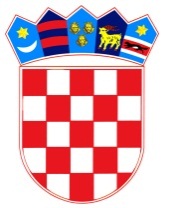             REPUBLIKA HRVATSKAOPĆINSKO IZBORNO POVJERENSTVO               OPĆINE ŠODOLOVCIKLASA: 013-03/21-01/3URBROJ: 2121/11-03-21-1Šodolovci, 18. lipnja 2021.  Temeljem članka 126. stavak 7. Zakona o lokalnim izborima („Narodne novine“ broj 144/12, 121/16, 98/19, 42/20 i 37/21) Općinsko izborno Povjerenstvo Općine Šodolovci objavljujeIZVJEŠĆE o visini troškova lokalnih izbora održanih 16.05.2021 godine i načinu njihova korištenjaTroškovi provedbe lokalnih izbora 2021. godine na području Općine Šodolovci su sljedeći:Naknade članovima općinskog izbornog povjerenstva Općine Šodolovci za I. krug glasovanja (6 članova stalnog sastava i 4 člana proširenog sastava) – ukupni troškovi 24.327,95 kuna,Naknade članovima biračkih odbora za I. krug glasovanja (60 članova) – ukupni troškovi 32.311,27 od kojih je Osječko-baranjska županija doznačila 16.125,00 kuna,Objave pravovaljanih kandidacijskih lista i zbirnih lista te rezultata izbora u dnevnom tisku – ukupni troškovi 11.025,00Trošak zaštitne opreme – ukupni troškovi 989,73 kunaSVEUKUPNO 68.653,95.IIOvo Izvješće objavit će se na službenoj internetskoj stranici Općine Šodolovci www.sodolovci.hr .                                                                                                                 POTPREDSJEDNICA:                                                                                                                   Jovana Avrić, v.r.